ProfilPartner v TPA Česká republikaGenerální manažer a spoluzakladatel skupiny TPA Česká republikaČlen Steering CommitteeAuditorDaňový poradceLektorská činnost zaměřující se na problematiku IAS/IFRSProfesní kariéraOd roku 1993: Partner v TPA Česká republika Více než 20 let zkušeností v oblasti auditu, due diligence a účetnictvíVzdělání a certifikátyDaňový poradce od roku 1999Auditor od roku 1995Absolvent Vysoké školy ekonomické v PrazeProfesní sítěČlen vzdělávacího panelu Komory Auditorů České republikyJazyková vybavenostČeský jazykAnglický jazykKlientské zaměření / službyFinanční due diligenceIFRS/US GAAP poradenstvíStatutární auditÚčetní a ekonomické poradenstvíSvěřenské fondyPostakviziční poradenstvíOdvětvíAutomobilový průmyslEnergetika, teplárenství a vodárenstvíInformační technologie a mediaNemovitostiStavební průmyslStrojírenství a zpracovatelský průmyslTuristický a zábavní průmysl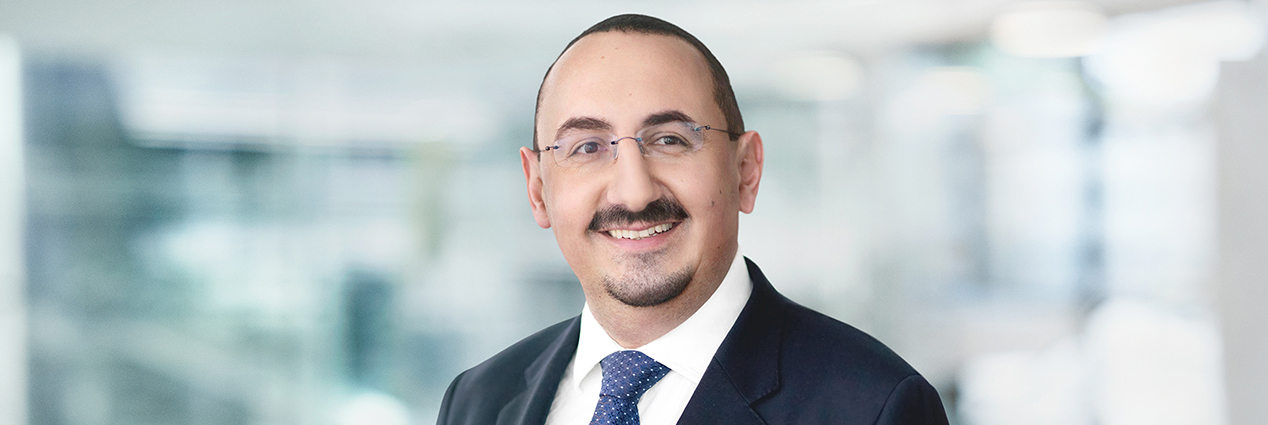 Rostislav KunešKontaktRostislav Kunešrostislav.kunes@tpa-group.czTelefon: +420 222 826 211Mobil: +420 602 317 471TPA Česká republika Antala Staška 2027/79 Praha 4, 140 00 Telefon: +420 222 826 311